   Hospoda „U Zdeňka“ Vavřineč  Nabídka obědů na týden 15. - 19. 2. 2021Jméno:							Adresa:Úterý Středa  Čtvrtek Pátek	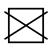 Zvolené menu zakřížkujteNa co bych měl (a) příště chuť? _______________________________________MENU 3 je celotýdenníTyto ceny jsou pouze při celotýdenním  odběruPondělí AlergenyCenaPolévkaKaldoun1,7Menu 1Vepřový plátek po srbsku, rýže / brambor1,985,- KčPolévkaHráškový krémMenu 1Kuřecí stehno pečené, brambor, okurka         85,- KčMenu 2Zapečené těstoviny s uzeným a špenátem1,3,785,- KčMenu 3PolévkaUzená s rýžíMenu 1Hovězí po štěpánsku, knedlík1,3,1085,- KčMenu 2Kuřecí nugetky, hranolky, tatarka1,3,785,- KčMenu 3PolévkaFrankfurtská1Menu 1Hanácký vepřový vrabec, knedlík, zelí1,385,- KčMenu 2Zeleninový řízek smažený, bramborový salát lehký ( bez majonézy)1,3,7,985,- KčMenu 3Polévka   Zeleninová jemná1,3,7,9Menu 1Hovězí ala španěl, knedlík1,3,10 85,- KčMenu 2Vinná klobása, bramborová kaše, zelný sal. s křenem3 85,- KčMenu 3Menu 3     Trempský gulášový kotlík (vepřové,klobása,zelenina, brambor)1,3,7 85,- Kč